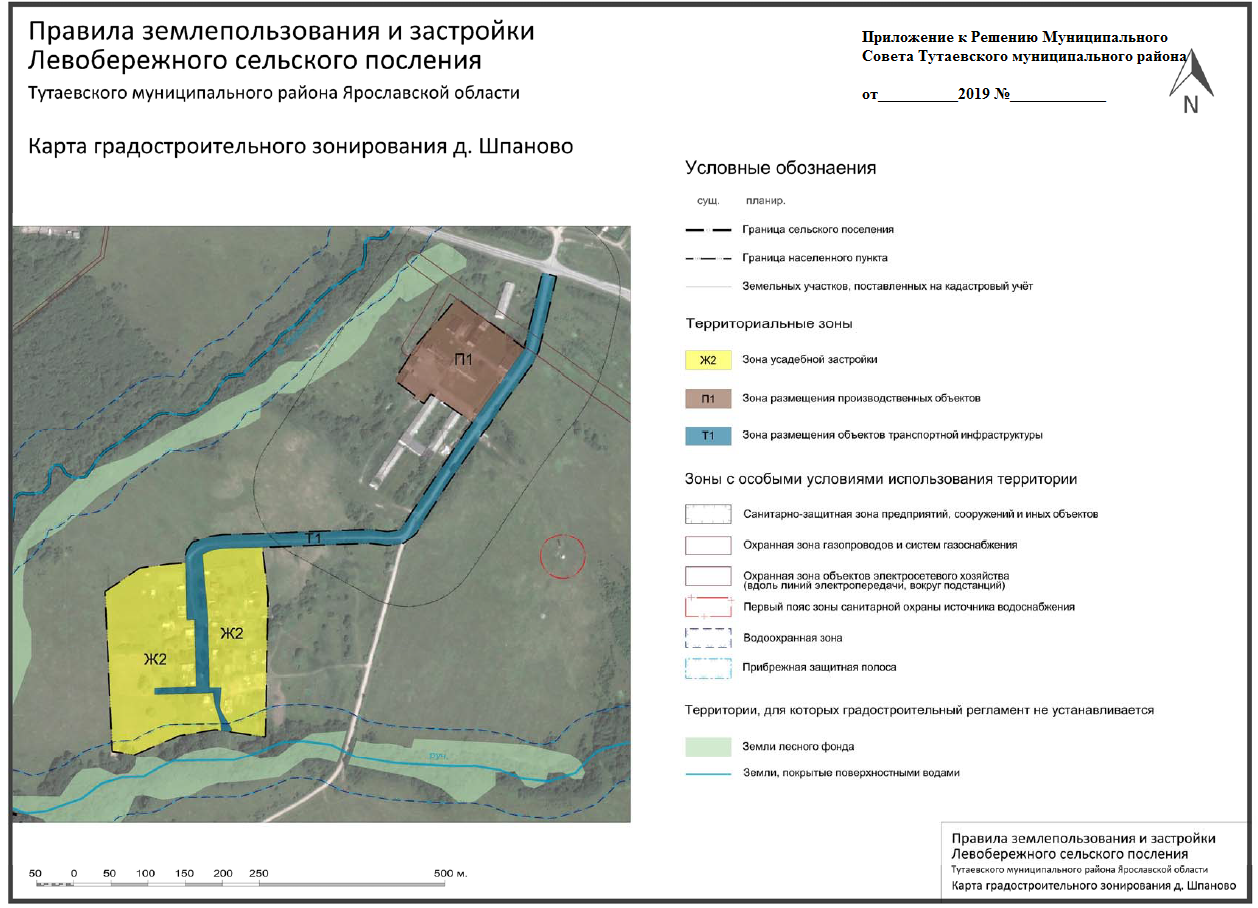 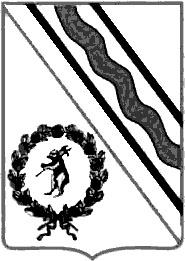 Муниципальный СоветТутаевского муниципального районаРЕШЕНИЕот 29.08.2019 № 62 - гг. Тутаевпринято на заседанииМуниципального СоветаТутаевского муниципального района___________________________________Об утверждении изменений  в Правила землепользования и  застройки  Левобережного сельского поселения в части населенного пункта д.ШпановоВ соответствии со статьей 33 Градостроительного кодекса Российской Федерации, Муниципальный Совет Тутаевского муниципального районаРЕШИЛ:         1.Утвердить прилагаемые изменения  в Правила землепользования и застройки Левобережного сельского поселения в части населенного пункта д. Шпаново (приложение1).         2.Разместить Правила землепользования и застройки   Левобережного сельского поселения  в Федеральной государственной информационной системе территориального планирования с изменениями, утвержденными  настоящим решением.3.Контроль за исполнением настоящего решения возложить на постоянную  комиссию по экономической политике и вопросам местного самоуправления  (Кулаков П.Н.).4.Настоящее решение вступает в силу после его официального опубликования.Председатель Муниципального СоветаТутаевского муниципального района                                                 М.А.Ванюшкин   Глава Тутаевского муниципального района                                      Д.Р.Юнусов